Candy Apple Grand Opening Celebration and Tour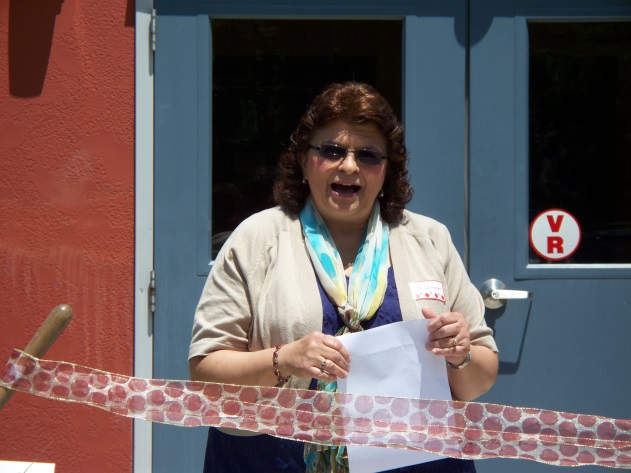 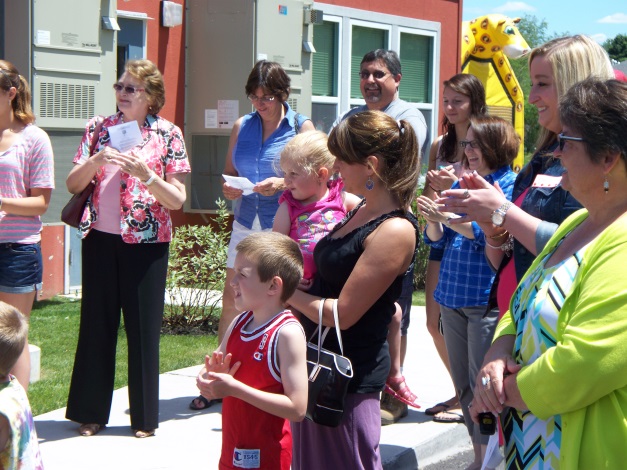 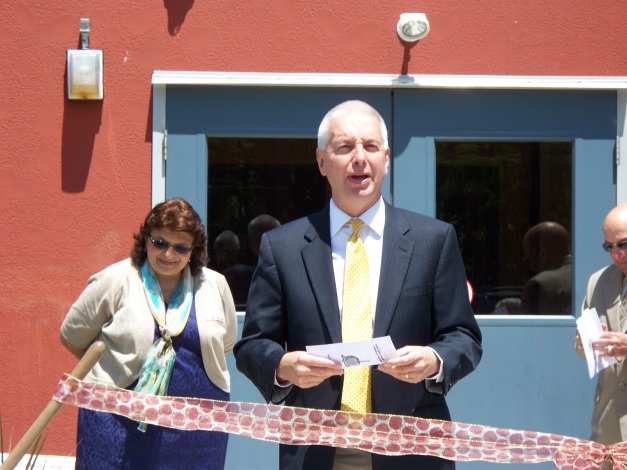 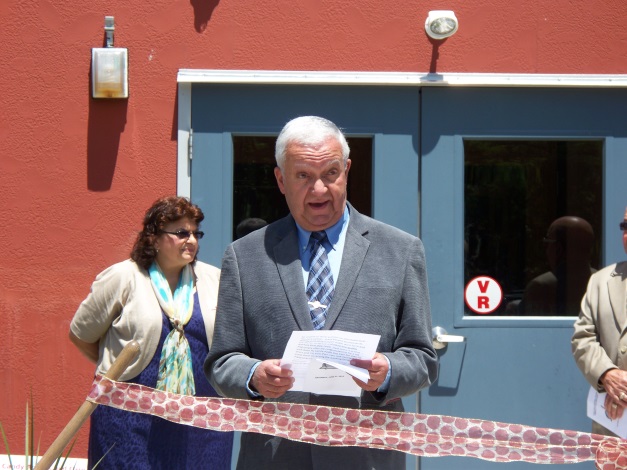 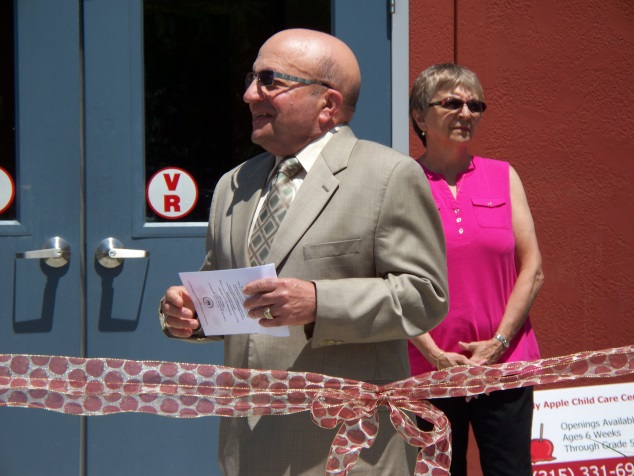 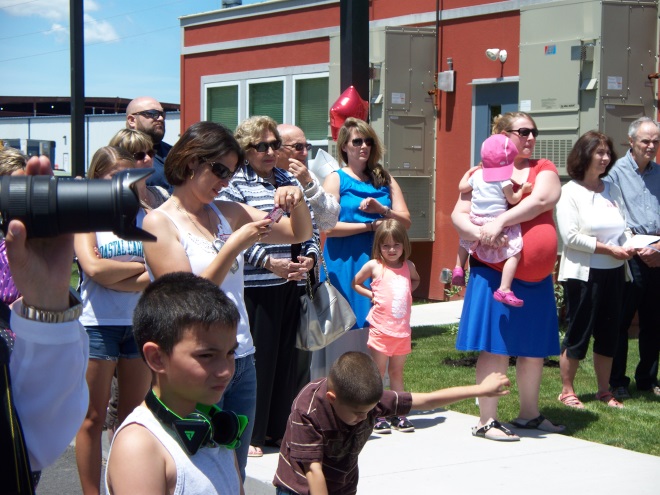 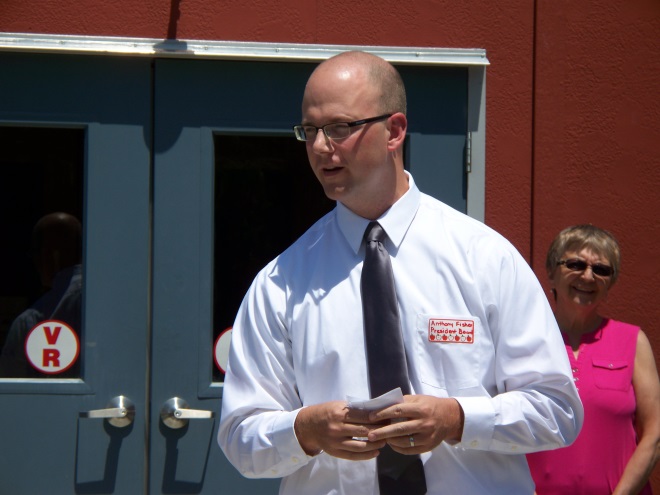 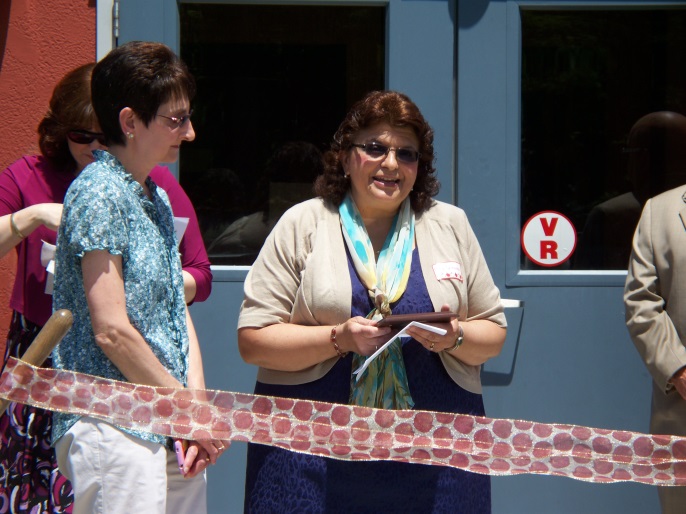 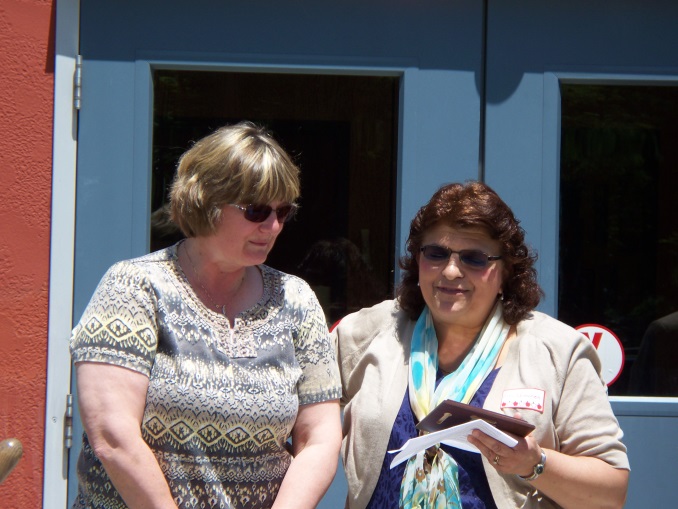 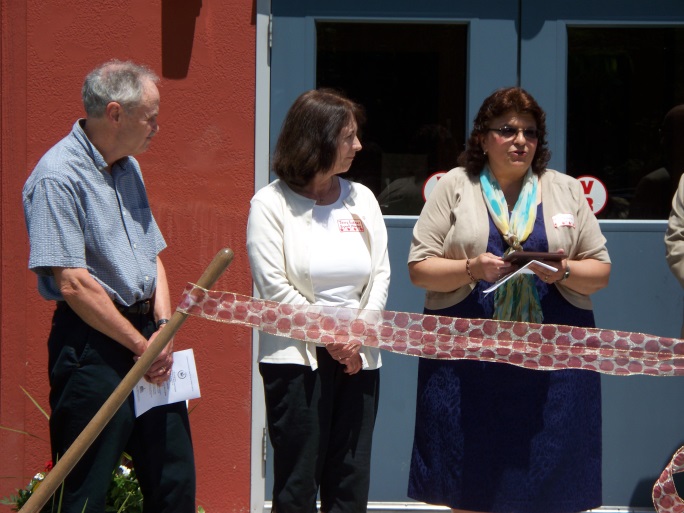 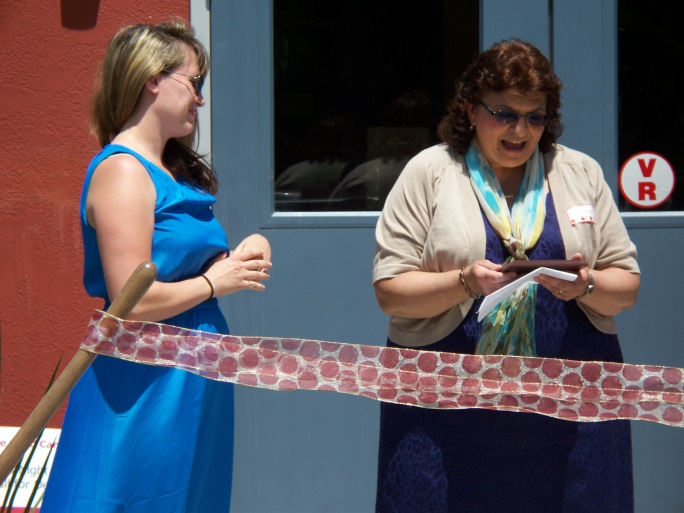 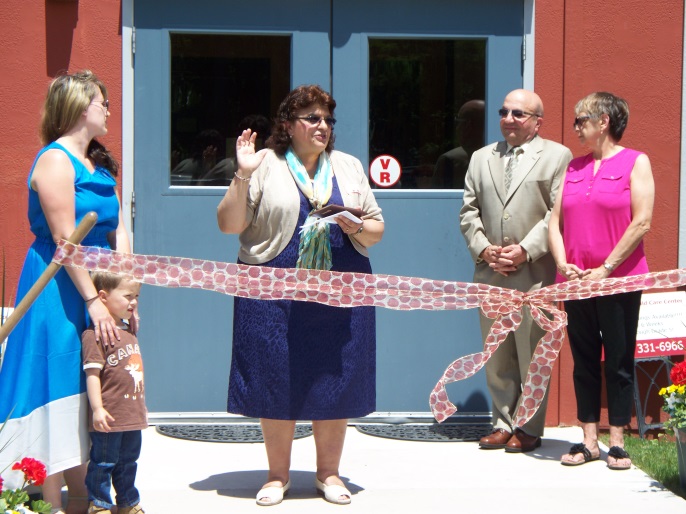 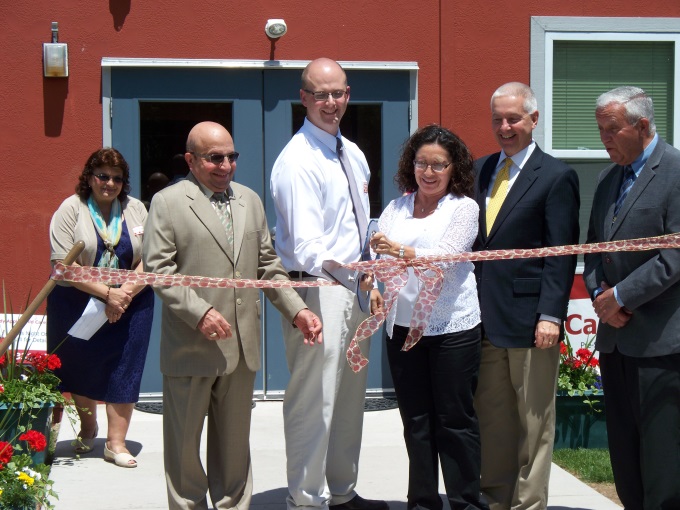 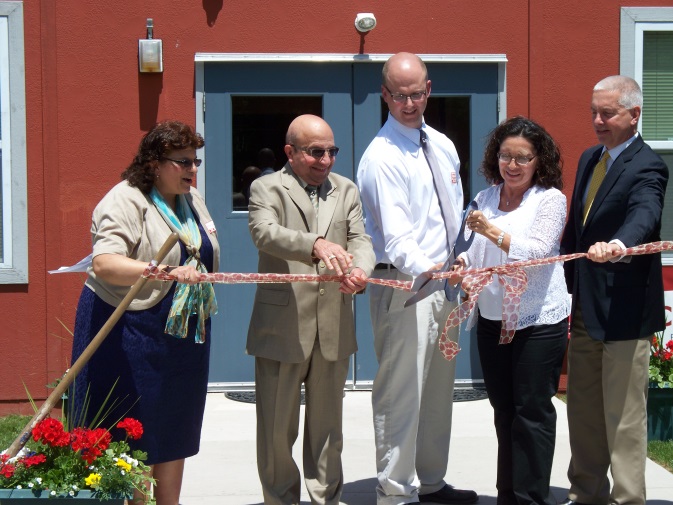 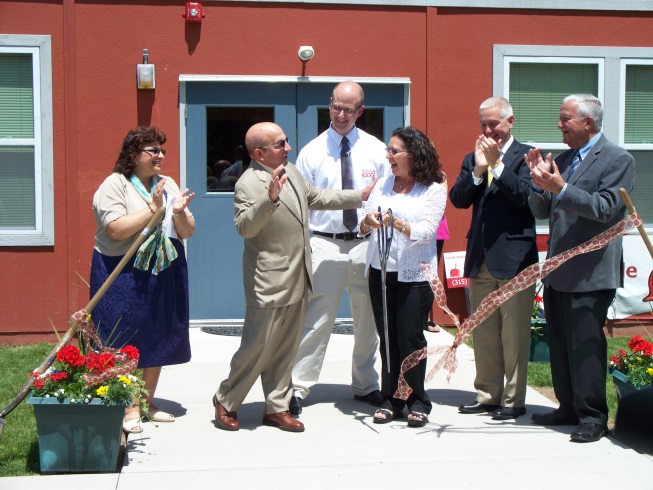 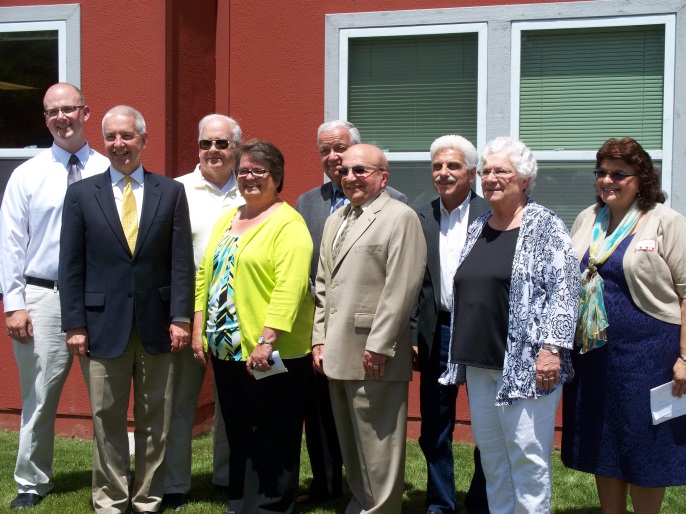 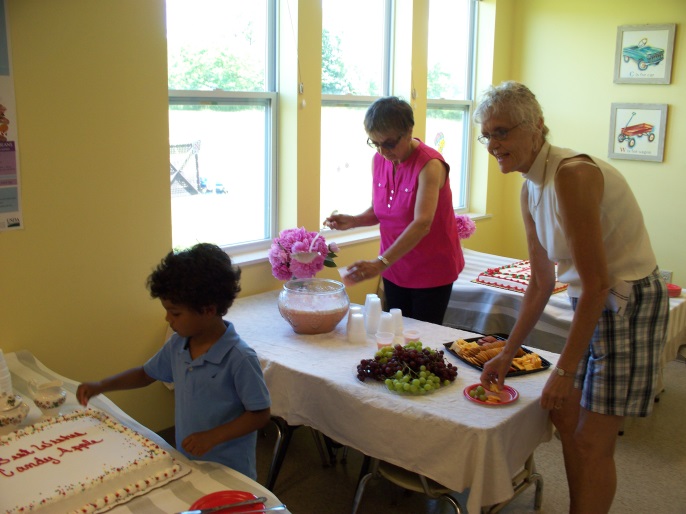 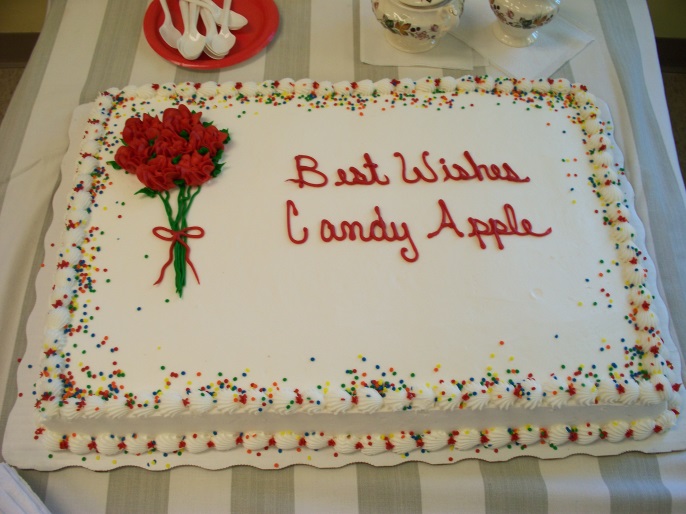 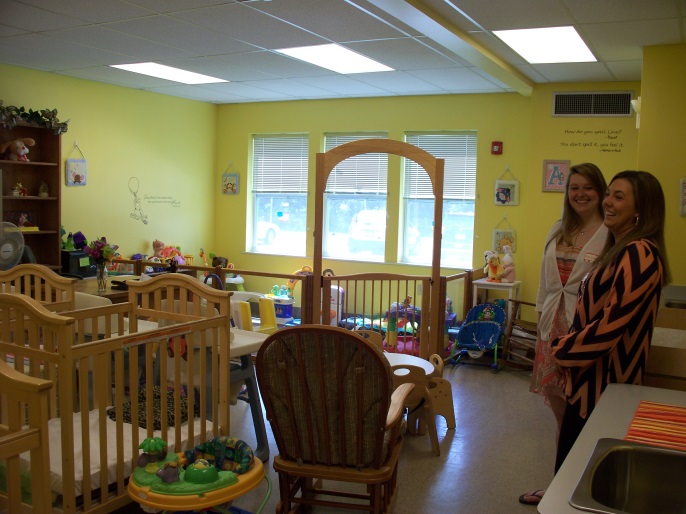 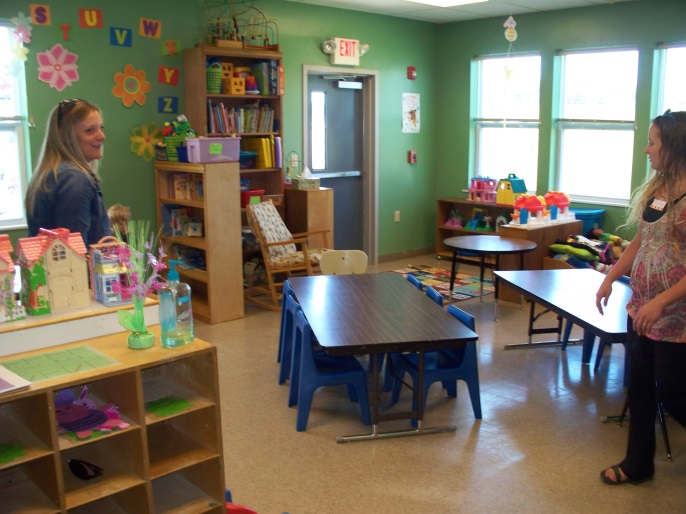 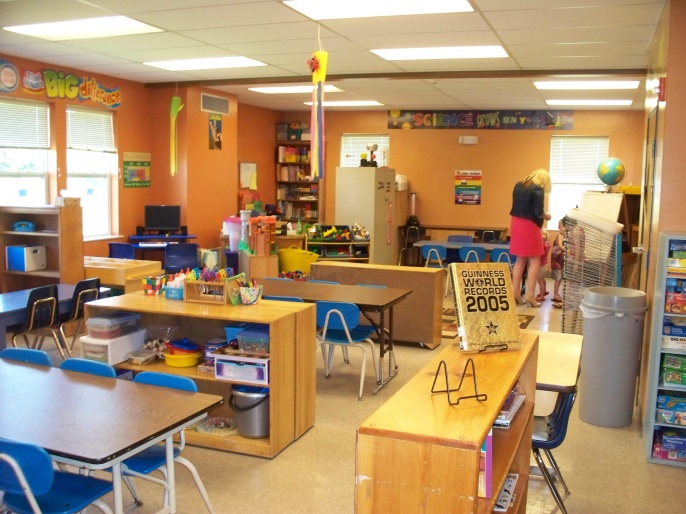 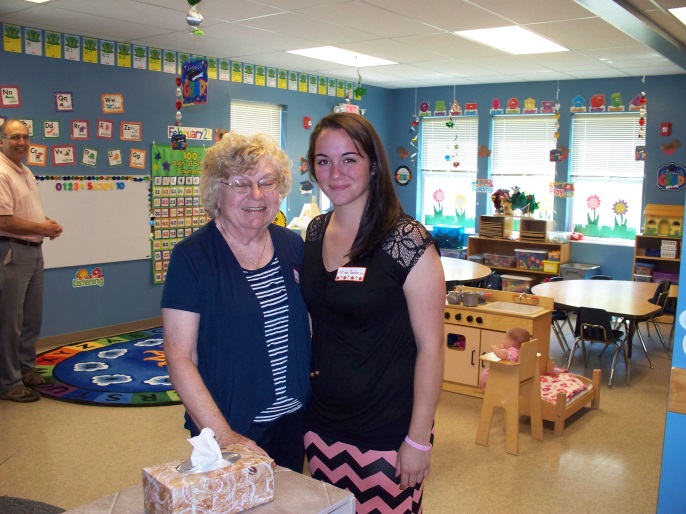 